JP Hrvatske telekomunikacije d.d. MostarKneza Branimira bb, 88 000 Mostar, BiH | T +387 36 395000 | F +387 36 395279 | www.hteronet.ba
Identifikacijski broj: 4227270100006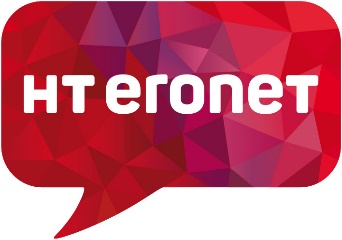 Matični-registarski broj subjekta upisanog kod Općinskog suda Mostar: 1-10868PDV broj: 227270100006
Transakcijski račun kod UniCredit bank d.d. Mostar: 3381002202007207Transakcijski račun kod Raiffeisen bank d.d. Sarajevo (filijala Mostar): 1610200023800018 Transakcijski račun kod Addiko bank d.d. Sarajevo: 3060190000145509Temeljem članka 20 a Zakona o izmjenama i dopunama Zakona o radu (Sl. novine F BiH 89/18), Uredbe o postupku prijema u radni odnos u Javnom sektoru u F BiH (Sl. novine F BiH br. 13/19 od 27.02.2019. godine i Sl. novine F BiH br. 9/21 od 3.02.2021. godine), Zakona o pravima razvojačenih branitelja i članova njihovih obitelji (Sl. novine F BiH br.54/19), članka 136, 138 i 142 Statuta Javnog poduzeća Hrvatske telekomunikacije d.d. Mostar, članka 8 i 9 Pravilnika o radu Javnog poduzeća Hrvatske telekomunikacije d.d. Mostar, Priloga V Pravilnika o radu Javnog poduzeća Hrvatske telekomunikacije d.d. Mostar i Odluke Uprave Javnog poduzeća Hrvatske telekomunikacije d.d.  Mostar broj: UD-3-51-35/21 od 23.09..2021. godine, JP Hrvatske telekomunikacije d.d. Mostar, raspisujeJ A V N I   O G L A Sza prijem radnika u radni odnos na neodređeno vrijeme uz probni radDIREKCIJA ZA NEPOKRETNU MREŽUReferent agent za tehničke upite 3, Grupa za tehničke upite, Odjel za pozivni centar, Sektor za korisničku podršku, DNM – 1 (jedan) izvršitelj, minimalno 6 mjeseci radnog iskustva na istim ili sličnim poslovima, probni rad 3 mjeseca, mjesto rada MostarOpis posla:Pravovremeni i kvalitetan kontakt s korisnikom i rješavanje tehničkih upita/zahtijeva/pritužbi iz više različitih tematskih područja kroz sve komunikacijske kanalePrima ili upućuje pozive korisnika s ciljem rješavanja njihovog upita i upoznavanja s proizvodima i uslugamaProaktivno stvara i realizira prodajne mogućnosti tijekom razgovora s korisnikom te ga upoznaje s relevantnim proizvodima i uslugamaProvodi pozive prema korisnicima sukladno korisničkim kampanjama i programimaAdministriranje upita/zahtijeva/pritužbi iz više različitih tematskih područjaPrepoznavanje potreba i zahtijeva korisnikaProvjera korisničkih podataka i dokumentacije te vođenje brige o ugovorima i ostaloj korisničkoj dokumentacijiPrepoznavanje i prosljeđivanje specifičnih upita korisnikaEskalacija zahtjevnih korisničkih upitaPrepoznavanje prodajnih potencijala u kontaktu s korisnicimaUpotreba definiranih metoda za povećanje zadovoljstva korisnika u cilju zadržavanja korisnikaPodrška kolegama u rješavanju upita korisnikaUnosi podatke u relevantne baze tijekom i nakon svakog kontakta s korisnikomAžuriranje relevantnih baza podataka evidencijom kontakata s korisnicimaOdgovornost za osiguravanje povjerljivosti korisničkih podataka te savjesno upravljanje istimaOdgovornost za davanje povratne informacije iz djelokruga poslovanja vezanog uz korisnika kroz ad hoc i redovne izvještajeKontinuirano praćenje svih informacija vezanih uz proizvode i usluge te poslovne procesePoštivanje politika, procedura i procesa DruštvaPromoviranje vrijednosti branda i Društva kroz komunikaciju s korisnicimaSudjelovanje u rješavanju radnih zadataka iz djelokruga odjelaSudjelovanje u različitim projektima unutar i izvan sektora s ciljem pružanja podrške i rješavanja problematike vezane za korisničku podrškuSamostalnost u obavljanju poslovaObavlja ostale poslove po nalogu neposrednog rukovoditelja te naravi i vrsti posla pripadajućeg radnog mjesta i poslovnog područjaKontinuirano poboljšanje poslovne učinkovitosti kroz praćenje zadovoljstva korisnika i predlaganje aktivnosti za unapređenjePredlaganje poboljšanja unutar poslovnih procesa i sustavaDijeljenjem znanja obučavanjem (coaching) i davanjem podrške pri obuci manje iskusnih agenataKontinuirana edukacija o novim uslugama i tehnologijama koje se nude korisnicimaOstali poslovi po nalogu neposrednog rukovoditeljaReferent za prodaju Prodavač/ica 3 ,Grupa za direktnu prodaju, Odjel za prodaju privatnim korisnicima, Sektor za prodaju ,DNM, 1 (jedan) izvršitelj, minimalno 6 mjeseci radnog iskustva na istim ili sličnim poslovima, probni rad 3 mjeseca, mjesto rada MostarRazumijevanje svih proizvoda i usluga ponuđenih korisnicima, detaljno znanje o uslugama i jedinstvenim prodajnim osobinama usluga Razumijevanje ponude konkurencije, uspoređivanje usluga i proizvoda u odnosu na ponudu Društva Razumijevanje nadolazećih proizvoda, praćenje novih tehnoloških dostignuća Doprinošenje stvaranju atmosfere dobrodošlice za korisnike, pokazivanje želje za odgovaranje na upiteRazumijevanje potreba korisnika i pronalaženje najboljeg proizvoda ili usluge za zadovoljavanje istihObjašnjavanje prednosti proizvoda i usluga korisniku s ciljem prodaje Demonstriranje funkcionalnosti dodatnih proizvoda i usluga te njihove iskoristivosti za korisnika,             a u svrhu povećanja prodaje i odanosti korisnikaUčinkovito odgovaranje na pitanja/upite korisnika, pružanje pomoći i rješavanje problemaPreuzimanje odgovornosti za rješavanje problema i otvorenih pitanja, uključivanje drugih organizacijskih dijelova, te stalno informiranje korisnikaKorištenje žalbi i pitanja korisnika kao priliku za demonstriranje usredotočenosti Društva na korisnika kao i pokazivanje motivacija korisnika za korištenje dodatnim proizvodima i uslugamaIzdavanje faktura za prodanu robu i uslugePrimanje i unošenje svih potrebnih podataka u billing/POS aplikacijuSudjelovanje u različitim projektima i izvan sektora s ciljem pružanja podrške i rješenja vezanih uz Sektor prodaje /Odjel za prodaju privatnim korisnicimaSamostalnost u obavljanju poslovaOstali poslovi po nalogu neposrednog rukovoditeljaUvjetiOpći uvjeti: Da je državljanin BiHDa ima navršenih 18 godina životaDa ima opću zdravstvenu sposobnost za obavljanje poslova navedenog radnog mjesta (samo kandidat koji bude izabran dužan je dostaviti liječničko uvjerenje  kao dokaz da njegovo zdravstveno stanje i psihofizičke sposobnosti odgovaraju uvjetima radnog mjesta na koje je izabran)Da se protiv njega ne vodi kazneni postupak (samo kandidat koji bude izabran dužan je dostaviti uvjerenje da se protiv njega ne vodi kazneni postupak)Posebni uvjeti:- za radno mjesto pod rednim brojem 1): SSS/IV, elektrotehnička ili ekonomska škola, poznavanje rada na računalu, spremnost na timski rad, minimalno 6 mjeseci radnog iskustva na istim ili sličnim poslovima- radno mjesto pod rednim brojem 2): SSS/IV, ekonomska  škola ili gimnazija, poznavanje rada na računalu, znanje stranog jezika, minimalno 6 mjeseci radnog iskustva na istim ili sličnim poslovimaUz uredno popunjenu i vlastoručno potpisanu Prijavu na javni oglas (obrazac prijave je na internet stanici Poduzeća – www.hteronet.ba i u uredu  protokola, na adresi Kneza Branimira b.b. Mostar), dostaviti slijedeću dokumentaciju:životopis,uvjerenje o državljanstvu, izvod iz matične knjige rođenih,diplomu/svjedodžbu,(ukoliko je diploma/svjedodžba stečena u nekoj drugoj državi nakon 06.04.1992. godine, obvezno dostaviti i ovjerenu kopiju nostrificirane/priznate diplome/svjedodžbe)uvjerenje/potvrdu prethodnog poslodavca o radnom iskustvu na istim ili sličnim poslovima uz preciziranje poslova na kojima je radio/radi i dužine radnog odnosa na navedenim poslovima dokaz o znanju stranog jezika ukoliko je isto traženo kao uvjet za radno mjestoPrioritet pri zapošljavanju pod jednakim uvjetima imaju osobe iz članka 2  Zakona o pravima razvojačenih branitelja i članova njihovih obitelji (Službene Novine F BiH broj 54/19)Kandidati koji se pozivaju na prioritet pri zapošljavanju sukladno Zakonu o pravima razvojačenih branitelja i članova njihovih obitelji (Službene novine F BiH broj 54/19) dužni su dostaviti  dokaze o prioritetu upošljavanja i to:Dokaz da su nezaposleni,Dokaz da imaju status razvojačenog braniteljaDokumentacija se dostavlja u originalu ili ovjerenim kopijama. Ukoliko kandidati dostavljaju dokumentaciju u ovjerenoj kopiji, ovjerene kopije ne smiju biti starije od 6 mjeseci.Kandidati koji se prijavljuju na više radnih mjesta podnose prijavu za svako radno mjesto pojedinačno i uz svaku prijavu dostavljaju traženu dokumentaciju. U tom slučaju, dovoljno je uz jednu prijavu dostaviti originale ili ovjerene kopije dokumentacije, dok u drugim prijavama mogu dostaviti obične kopije dokumentacije s naznakom prijave u kojoj se nalaze originali ili ovjerene kopije zahtijevane  dokumentacije.Neuredne, nepotpune i ne blagovremene prijave bit će odbačene zaključkom. Kandidati čije su prijave uredne, potpune i blagovremene biti će pismenim putem  obaviješteni o mjestu, datumu i vremenu održavanja pismenog dijela ispita. Smatra se da je kandidat zadovoljio na pismenom ispitu ukoliko je osvojio najmanje 60% bodova od ukupno mogućih 100%.O mjestu, datumu i vremenu polaganja usmenog  ispita, kandidati će biti obaviješteni usmeno ili pismeno putem e-mail-a. Ako kandidat koji je uredno pozvan ne pristupi testiranju smatra se da je povukao prijavu na oglas. Prijave na oglas s potrebnom dokumentacijom u zatvorenoj omotnici dostaviti u roku od 8 (osam) dana od dana objavljivanja u dnevnoj novini Oslobođenje.Kandidat je obvezan na poleđini omotnice naznačiti svoje ime, prezime i adresuPrijave se dostavljaju poštom ili osobno putem protokola na adresu:JP Hrvatske telekomunikacije d.d.  Mostar, Kneza Branimira b.b., 88 000 Mostar, sa naznakom: Prijava na javni oglas za radno mjesto _________________________________________________,                                                                                                        (naziv radnog mjesta) pod rednim brojem __________________________                                          (redni br. u javnom oglasu)Izbor iz reda prijavljenih kandidata koji ispunjavaju uvjete oglasa izvršit će se sukladno Zakonu o radu F BiH, Uredbi o postupku prijema u radni odnos u javnom sektoru u F BiH, Zakonu o pravima razvojačenih branitelja i članova njihovih obitelji, Pravilniku o radu Javnog Poduzeća Hrvatske telekomunikacije d.d. Mostar i Odluci Uprave Društva